Name:JANGILI SWAPNA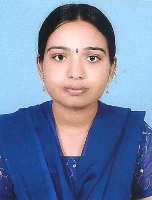 Qualification:M.tech -JNTUH,B.Tech-JNTUH,Intermediate-Board of Intermediate,SSC-Board of Secondary School.Qualification:M.tech -JNTUH,B.Tech-JNTUH,Intermediate-Board of Intermediate,SSC-Board of Secondary School.Experience:2yearsExperience:2yearsArea of Interest: computer networksArea of Interest: computer networksWorkshops/Seminars/FDP’s Attended:delsoft soft computing.Workshops/Seminars/FDP’s Attended:delsoft soft computing.